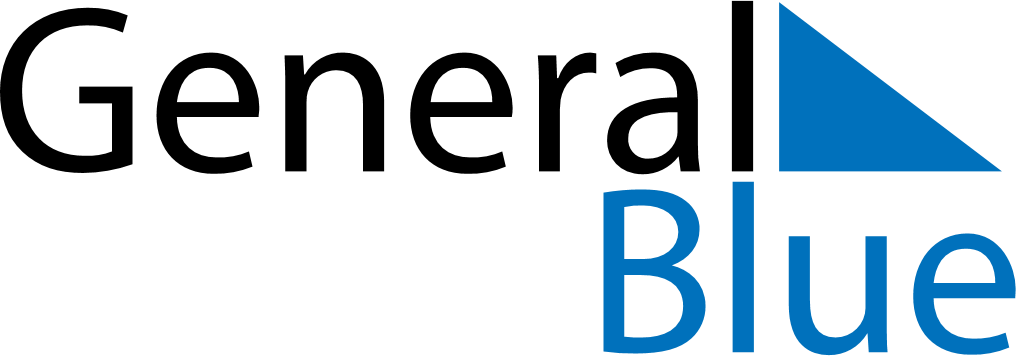 Quarter 4 of 2024 SingaporeQuarter 4 of 2024 SingaporeQuarter 4 of 2024 SingaporeQuarter 4 of 2024 SingaporeQuarter 4 of 2024 SingaporeQuarter 4 of 2024 SingaporeQuarter 4 of 2024 SingaporeOctober 2024October 2024October 2024October 2024October 2024October 2024October 2024October 2024October 2024SUNMONMONTUEWEDTHUFRISAT123456778910111213141415161718192021212223242526272828293031November 2024November 2024November 2024November 2024November 2024November 2024November 2024November 2024November 2024SUNMONMONTUEWEDTHUFRISAT1234456789101111121314151617181819202122232425252627282930December 2024December 2024December 2024December 2024December 2024December 2024December 2024December 2024December 2024SUNMONMONTUEWEDTHUFRISAT1223456789910111213141516161718192021222323242526272829303031Oct 31: DeepavaliDec 25: Christmas Day